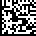 ADDRESS CHANGE NOTICE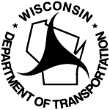 Wisconsin Department of TransportationMV3058	9/2018	s.343.22 Wis. Stats.Visit www.wisconsindmv.gov to instantly update your address online. If you choose this option, do not send us this card.Use this form for no more than 2 individuals at the same address. Use additional forms if more space is needed.Indicate ALL driver licenses, ID cards, and disabled parking ID cards for which we should change your address. ALL will be updated at the same time.This form cannot be used if you have changed your name or if you hold a commercial driver license. In those cases, you must obtain a duplicate driver license at a DMV Service Center.A fee is required.Your vehicle records will be updated via a United States Postal Service notification process.Please contact your local post office if you have had a change of address. The address they have on file for you is where your vehicle registration notice will be mailed.Mail to:	Division of Motor VehiclesWisconsin Department of TransportationP.O. Box 7983Madison, WI 53707-7983Please print.1st Person2nd PersonOLDNEW